§804.  Failure to control or report a dangerous fire1.   A person is guilty of failure to control or report a dangerous fire if:A.  He starts, causes or maintains a fire or explosion, and knowing that its spread would endanger human life or the property of another, he fails to take reasonable measures to put out or control the fire or to give a prompt fire alarm;  [PL 1975, c. 499, §1 (NEW).]B.  Knowing that a fire is endangering a substantial amount of property of another, as to which he has an official, contractual, or other legal duty, he fails to take reasonable measures to put out or control the fire or to give prompt fire alarm; or  [PL 1975, c. 499, §1 (NEW).]C.  Knowing that a fire is endangering human life, he fails to take reasonable measures to save life by notifying the persons endangered or by taking reasonable measures to put out or control the fire or by giving a prompt fire alarm.  [PL 1975, c. 499, §1 (NEW).][PL 1975, c. 499, §1 (NEW).]2.   Failure to control or report a dangerous fire is a Class D crime.[PL 1975, c. 499, §1 (NEW).]SECTION HISTORYPL 1975, c. 499, §1 (NEW). The State of Maine claims a copyright in its codified statutes. If you intend to republish this material, we require that you include the following disclaimer in your publication:All copyrights and other rights to statutory text are reserved by the State of Maine. The text included in this publication reflects changes made through the First Regular and First Special Session of the 131st Maine Legislature and is current through November 1. 2023
                    . The text is subject to change without notice. It is a version that has not been officially certified by the Secretary of State. Refer to the Maine Revised Statutes Annotated and supplements for certified text.
                The Office of the Revisor of Statutes also requests that you send us one copy of any statutory publication you may produce. Our goal is not to restrict publishing activity, but to keep track of who is publishing what, to identify any needless duplication and to preserve the State's copyright rights.PLEASE NOTE: The Revisor's Office cannot perform research for or provide legal advice or interpretation of Maine law to the public. If you need legal assistance, please contact a qualified attorney.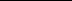 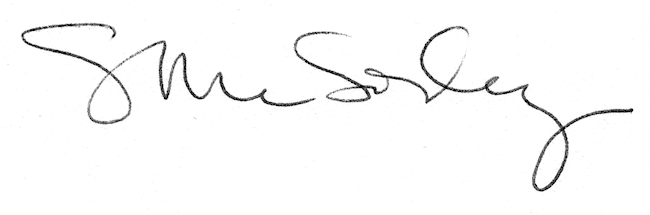 